Сумська міська радаВиконавчий комітетРІШЕННЯЗ метою захисту прав власників (користувачів, зберігачів, володільців тощо) нерухомого майна на території Сумської міської територіальної громади, створення для них передумов для подальшого вирішення питання щодо відшкодуванні шкоди, заподіяної в наслідок війни (збройної агресії) Російської Федерації проти України, відшкодування якої буде відбуватися за рахунок майна (коштів) Російської Федерації, юридичних осіб та/або фізичних осіб Російської Федерації, а також за рахунок інших джерел передбачених законодавством України, враховуючи Постанову Кабінету Міністрів України від 02 вересня 2020 року № 767,  Постанову Кабінету Міністрів України від 18 грудня 2013 року № 947,  Постанову Кабінету Міністрів України від 20 березня 2022р. № 326, Постанову Кабінету Міністрів України від 26 березня 2022 р. № 380, керуючись підпунктом 9 пункту «а» частини 1 статті 28, підпунктом 3 пункту «а» частини 1 статті 30 Закону України «Про місцеве самоврядування в Україні», виконавчий комітет Сумської міської ради ВИРІШИВ:1.Створити Комісію з визначення розміру шкоди власникам (користувачам, зберігачам, володільцям тощо) знищених та пошкоджених об’єктів нерухомого майна на території Сумської міської територіальної громади в наслідок війни (збройної агресії) Російської Федерації проти України у складі згідно з Додатком 1 до рішення.2. Затвердити Положення про Комісію з визначення розміру шкоди власникам (користувачам, зберігачам, володільцям тощо) знищених та пошкоджених об’єктів нерухомого майна на території Сумської міської територіальної громади в наслідок війни (збройної агресії) Російської Федерації проти України (далі – Комісія). (Додаток 2 до рішення.)3.Враховуючі воєнний стан на території України та спричинення шкоди постраждалим в наслідок війни (збройної агресії) Російської Федерації проти України, витрати на проведення оцінки вартості відновлення пошкоджених (знищених) об’єктів нерухомого майна здійснюється за рахунок бюджету Сумської міської територіальної громади у межах фінансування, передбаченого відповідною бюджетною програмою.4.Визначити, що у своєї роботі Комісія застосовує діюче законодавство України з урахування ступеню врегулювання ним фактичних суспільних відносин, які склалися у період воєнного стану, та виходячи з пріоритету прав та свобод людини.5. Відділу з питань надзвичайних ситуацій та цивільного захисту населення Сумської міської ради (Петров А.Є.) підготувати проект рішення Виконавчого комітету Сумської міської ради про внесення змін до «Програми захисту населення і території Сумської міської територіальної громади від надзвичайних ситуацій техногенного та природного  характеру на 2022-2024 роки», де передбачити відповідне фінансування заходів, передбачених пунктом 3 даного рішення. Розпорядником коштів на проведення оцінки вартості відновлення пошкоджених (знищених) об’єктів нерухомого майна визначити Департамент інфраструктури міста Сумської міської ради (Журба О.І.).Розпорядником коштів на здійснення виплати матеріальної допомоги за самостійне відновлення житла, пошкодженого внаслідок війни (збройної агресії) Російської Федерації проти України, визначити Департамент соціального захисту населення Сумської міської ради.(абзац третій пункту 5 викладено у новій редакції відповідно до рішення ВК СМР від 27.10.2022 № 483, зі змінами відповідно до рішення ВК СМР від 17.11.2023 № 646)6. Департаменту соціального захисту населення Сумської міської ради здійснювати виплату матеріальної допомоги за самостійне відновлення житла, пошкодженого внаслідок війни (збройної агресії) Російської Федерації проти України, згідно з протоколом засідання Комісії з визначення розміру шкоди власникам (користувачам, зберігачам, володільцям тощо) знищених та пошкоджених об’єктів нерухомого майна на території Сумської міської територіальної громади внаслідок війни (збройної агресії) Російської Федерації проти України та на підставі розпорядження міського голови. (пункт шостий викладено у новій редакції відповідно до рішення ВК СМР від 27.10.2022 № 483, зі змінами відповідно до рішення ВК СМР від 17.11.2023 № 646)7. Контроль за виконанням даного рішення покласти на Сумського міського голову.8. Дане рішення набирає чинності з дати його прийняття.Міський голова     							        О.М. ЛисенкоЧайченко О.В. 066-131-06-50Розіслати: згідно зі списком                                                                                            Додаток №1до рішення виконавчого комітетувід  «16» квітня 2022 року № 100СКЛАДКомісії з визначення розміру шкоди власникам (користувачам, зберігачам, володільцям тощо) знищених та пошкоджених об’єктів нерухомого майна на території Сумської міської територіальної громади внаслідок війни (збройної агресії) Російської Федерації проти УкраїниПримітка: установити, що у разі персональних змін у складі Комісії або відсутності членів Комісії (хвороба, відпустка, відрядження), особи, які виконують їх обов`язки, входять до складу Комісії за посадами.(додаток 1 викладено в новій редакції відповідно до рішення ВК СМР від 22.02.2024 № 90)Начальник Правового управління Сумської міської ради					            О.В. Чайченко                         Додаток № 2до рішення виконавчого комітетувід  «16» квітня 2022 року № 100ПОЛОЖЕННЯпро комісію з визначення розміру шкоди власникам (користувачам, зберігачам, володільцям тощо) знищених та пошкоджених об’єктів нерухомого майна на території Сумської міської територіальної громади в наслідок війни (збройної агресії) Російської Федерації проти УкраїниІ. Загальні положення1. Це Положення визначає порядок роботи Комісії з визначення розміру завданої шкоди власникам (користувачам, зберігачам, володільцям тощо) знищених та пошкоджених об’єктів нерухомого майна на території Сумської міської територіальної громади внаслідок війни (збройної агресії) Російської Федерації проти України (далі – Комісія).2. Комісія є тимчасовим колегіальним органом створеним при Виконавчому комітеті Сумської міської ради. 3. Комісія у своїй діяльності керується Конституцією України, законами України, актами Кабінету Міністрів України, іншими нормативно-правовими актам. (пункт 3 додатку 2 до рішення зі змінами відповідно до рішення ВК СМР від 17.11.2023 № 646)4. Комісія створюється у складі: голови, двох заступників голови, секретаря та членів комісії. У разі необхідності до складу Комісії можуть також, за згодою, залучатись представники державних органів, органів місцевого самоврядування, підприємств, установ, організацій, експерти, оцінювачі та суб'єкти оціночної діяльності, виконавці робіт (послуг), пов’язані із створенням об’єктів архітектури, представники міжнародних організацій. До складу Комісії можуть залучатись уповноважені представники Збройних Сил України.5. Комісія: 1) здійснює розгляд питань віднесених до її компетенції; 2) заслуховує на своїх засіданнях інформацію посадових осіб державних органів, органів місцевого самоврядування, підприємств, установ, організацій, громадян з питань, що належать до її компетенції; 3) одержує від державних органів, органів місцевого самоврядування, підприємств, установ, організацій усіх форм власності, громадян документи та/або інформацію, необхідну для прийняття відповідних рішень (у тому числі з метою поновлення втрачених документів); 4) утворює для виконання покладених на неї завдань тимчасові робочі групи (у разі потреби); 5) проводить наради, інші заходи та вирішує питання, що належать до її компетенції; 6) виконує інші повноваження, що випливають з покладених на неї повноважень згідно з чинним законодавством. 6. Голова Комісії: 1) організовує та координує роботу Комісії; 2) видає доручення, обов'язкові для виконання членами Комісії; 3) розподіляє обов'язки між членами Комісії; 4) скликає та проводить засідання Комісії; 5) головує на засіданнях Комісії; 6) безпосередньо бере участь у прийнятті рішень Комісією; 7) підписує документи, підготовлені Комісією за результатами її роботи; 8) вносить пропозиції про зміну персонального складу Комісії; 9) залучає представників державних органів, органів місцевого самоврядування, підприємств, установ, організацій, громадян за їх згодою (у разі потреби). 7. Заступник голови Комісії: 1) бере участь у роботі Комісії та прийнятті нею рішень; 2) виконує обов’язки голови Комісії у разі його відсутності. 8. Секретар Комісії: 1) бере участь у роботі Комісії без права голосу, забезпечує ведення діловодства Комісії; 2) забезпечує виконання доручень голови (заступника) Комісії; 3) інформує членів Комісії про час та місце проведення засідання Комісії; 4) готує матеріали для розгляду на засіданні Комісії; 5) веде протоколи засідань Комісії; 6) виконує інші доручення голови Комісії. Секретар Комісії не здійснює обстеження, огляд пошкодженого (знищеного) майна.(пункт 8 додатку 2 до рішення зі змінами відповідно до рішення ВК СМР від 17.11.2023 № 646)9. Засідання Комісії проводяться у разі потреби. Засідання може проводитися в режимі реального часу (он-лайн) із використанням відповідних технічних засобів, зокрема через Інтернет. 10. Дата проведення засідання Комісії та порядок денний повідомляються членам цієї комісії не пізніше ніж за два робочі дні до засідання. Засідання Комісії є правомочним, якщо на ньому присутні не менше ніж дві третини загальної кількості членів комісії з правом голосу. Для визначення кворуму, у випадку якщо  дві третини не утворює ціле число, встановлюється такий порядок за прикладом: від  5, 0 до  5,49 – кворум складає 5 осіб; від 5,50 до 5,99 – кворум складає 6 осіб.Рішення Комісії вважається прийнятим, якщо за нього проголосувало більшість від кількості присутнього складу Комісії з правом голосу. У разі рівного розподілу голосів остаточне рішення приймає головуючий на засіданні. (абзаци другий і третій пункт 10 додатку 2 до рішення зі змінами відповідно до рішення ВК СМР від 17.11.2023 № 646)Рішення Комісії оформлюється протоколом, який підписується головою і секретарем Комісії. 11. Рішення комісії можуть бути оскаржені Сумському міському голові або у судовому порядку12. Матеріально-технічне забезпечення діяльності Комісії здійснюється Виконавчим комітетом Сумської міської ради.ІІ. Повноваження та порядок діяльності Комісії щодо складання актів обстеження пошкодженого (знищеного) майна13. До повноважень Комісії щодо складання актів обстеження пошкодженого майна належить:1) розгляд заяв та доданих до них документів про пошкодження та знищення нерухомого майна;2) проведення обстеження пошкодженого або зруйнованого нерухомого майна, складання і затвердження списків постраждалих на території Сумської МТГ та видача довідок про визнання особи постраждалою внаслідок війни (збройної агресії) Російської Федерації проти України;3) залучення суб’єктів оціночної діяльності (експертів) для складання звітів про оцінку пошкодженого та знищеного нерухомого майна;4) розгляд інших питань відповідно до діючого законодавства.Комісія має право за власною ініціативою здійснити обстеження та оцінку шкоди, спричиненої нерухомому майну, за умови виявлення пошкодженого нерухомого майна та відсутності звернення зацікавленої особи з цього приводу.У виключних випадках Комісія має право за окремим рішенням провести обстеження та оцінку шкоди рухомого майна.14. Комісії здійснює обстеження пошкодженого (знищеного) нерухомого майна протягом десяти робочих днів з дня надходження до Комісії звернення особи. Враховуючи масовий характер пошкодження та знищення нерухомого майна на території Сумської МТГ обстеження може здійснюється робочою групою Комісії у складі заступника та не менш ніж трьох членів Комісії. У випадку, якщо об’єкт обстеження має незначні пошкодження (розбито скло, пошкоджено двері, вікна (скло) лоджії, балконів тощо), члени комісії можуть одноособово здійснювати огляд об’єкта для подальшого складання акту обстеження нерухомого майна, пошкодженого (знищеного) внаслідок війни (збройної агресії) Російської Федерації проти України.Звернення (заява) складається власником, користувачем, зберігачем, володільцем тощо у довільній і зрозумілій формі, з викладення суттєвих обставин (найменування титульного володільця та власника, індивідуальні ознаки нерухомого майна, обставини пошкодження (знищення) та інше за потребою) та подається на ім’я Сумського міського голови або особи, яка його заміщує. Заява подається поштою або вручається через відповідальних посадових осіб Сумської міської ради за адресою:  м.Суми вул. Британська, 21, 1 – й поверх або за іншою адресою виконавчих органів Сумської міської ради.(пункт 14 додатку 2 до рішення зі змінами відповідно до рішення ВК СМР від 17.11.2023 № 646)15. Комісія складає акт комісійного обстеження об’єкта, пошкодженого (знищеного) внаслідок збройної агресії Російської Федерації, за формою згідно з додатком 1 до цього Положення у двох примірниках, один з яких надається постраждалій особі або його представнику.У акті комісійного обстеження зазначається: інформація про уповноважений орган, який утворив комісію, склад комісії та рішення щодо її утворення, дата обстеження; інформація щодо форми власності та власника (управителя) пошкодженого об’єкта (за наявності); інформація про пошкоджений (знищений) об’єкт - назва, адреса, загальна площа, кількість поверхів, секцій тощо; інформація щодо обсягу та ймовірних причин пошкоджень (якщо можна визначити); інформація щодо виконаних на дату обстеження ремонтно-відновлювальних робіт на об’єкті; висновок про технічний стан нерухомого майна на момент його обстеження: зруйноване чи пошкоджене (у разі коли нерухоме майно пошкоджене, зазначається його придатність до використання (проживання): придатне чи непридатне); висновки щодо необхідності проведення технічного обстеження.Під час проведення обстеження нерухомого майна та складання акта обстеження можуть враховуватись інші документи, в яких зафіксовано факт руйнування нерухомого майна.До акта комісійного обстеження обов’язково додаються результати фотофіксації об’єкта, що свідчать про характер та обсяг руйнувань.16. Постраждалі особи або їх представники мають право долучатися до роботи Комісії під час обстеження та складання акта обстеження, підписувати його, надавати пояснення, додавати інші документи та/або інформацію, які постраждалі вважають за необхідне додати, здійснювати фото- та відеофіксацію обстеження нерухомого майна.17. Комісія в особі його голови або заступників видають за окремою заявою особи протягом десяти робочих днів безоплатно та за наявності підстав постраждалій особі або його представнику довідку про визнання особи постраждалою в наслідок війни (збройної агресії) Російської Федерації проти України згідно з додатком 2 до цього Положення.18. Протягом п’яти робочих днів з дати виготовлення звіту про оцінку пошкодженого та знищеного майна Комісія забезпечує розміщення його у Єдиній базі даних звітів про оцінку, один примірник звіту відправляється (вручається) заявникові, другий - відповідній військовій адміністрації, третій - залишається у віданні Виконавчого комітету Сумської міської ради.19. Комісія має право відмовити у обстеженні нерухомого майна та складанні звіту про оцінку, якщо будуть встановлені очевидні обставини, які свідчать, що шкода не пов’язана з війною (збройною агресією) Російської Федерації проти України.20. Комісія має доступ та право на отримання документів та/або інформації з відповідних державних інформаційно-комунікаційних систем з метою перевірки відомостей, які наведені у заявах осіб. 21. Фінансування витрат на проведення оцінки пошкодженого та знищеного нерухомого майна здійснюється за рахунок коштів бюджету Сумської міської територіальної громади.ІІІ. Порядок надання матеріальної допомоги за самостійне відновлення житла, пошкодженого внаслідок війни (збройної агресії) Російської Федерації проти України 22. Матеріальною допомогою за самостійне відновлення  житла, пошкодженого внаслідок війни (збройної агресії) Російської Федерації проти України, (далі – Допомога) за цим Положенням є цільова грошова виплата за рахунок бюджету Сумської МТГ особам, які самостійно відновили пошкоджені конструктивні елементи належних їм житлових приміщень, що знаходяться на території Сумської міської територіальної громади, у межах усередненої вартості (ціни) в Сумській області на основні будівельні матеріали, вироби, конструкції та витрати, пов’язані з відновленням, або за іншим порядком чи критеріями, визначеними Комісією. Допомога надається одноразово по об’єкту, який було пошкоджено внаслідок війни (збройної агресії) Російської Федерації проти України. В окремих випадках, якщо особа не може одночасно виконати всі необхідні роботи з відновлення житла, Допомога може надаватися кілька разів. Другий і наступні рази Допомога надається за відновлення тих конструктивних елементів житлового приміщення, які не було відновлено станом на дату подання заявником попередньої заяви про надання матеріальної допомоги за самостійне відновлення житла.Заяви про надання Допомоги (в тому числі, про надання повторної Допомоги) приймаються у строк до 31.12.2024.До житлових (жилих) приміщень за цим Положенням, щодо відновлення яких надається Допомога, належать: кімнати у гуртожитках, квартири, індивідуальні житлові будинки, місця загального користування гуртожитків.(пункт 22 додатку 2 до рішення зі змінами відповідно до рішення ВК СМР від 17.11.2023 № 646)23. Допомога має цільове призначення для відшкодування особам витрат, які вони самостійно понесли на відновлення житлових приміщень, і враховується у подальшому у загальній сумі відшкодування шкоди (компенсації), заподіяної особам внаслідок збройної агресії Російської Федерації проти України.24. Право на отримання Допомоги мають особи або їхні представники: а)  власники (співвласники) житлових приміщень або, якщо названі особи при житті (в період діяльності) не отримали Допомогу, їх спадкоємці (правонаступники);б) спадкоємці (правонаступники), які з об’єктивних причин на дату пошкодження житлових приміщень, не мали можливості зареєструвати право власності після померлого (реорганізованої юридичної особи);в) наймачі житлових, в тому числі службових, приміщень державної або комунальної власності.25. Не мають право на отримання Допомоги особи, конструктивні елементи житлових приміщень яких відновлено за рахунок державного бюджету або бюджету Сумської МТГ, за рахунок гуманітарної допомоги тощо.26. До конструктивних елементів житлових приміщень, на відновлення яких надається Допомога, відносяться ті, які безпосередню забезпечують відсіч житлового приміщення від оточуючого середовища, в тому числі, але не виключно:а)  вікна, балконні рами, балконні блоки, рами лоджій тощо, б) двері вхідні, двері на балкон, двері до лоджії тощо;в) покрівля, в тому числі конструктивні та несучі елементи, стеля;г) мережі водопостачання та водовідведення, газо-, тепло-, електропостачання, окрім мереж та приладів обліку, які знаходяться на балансі постачальників відповідних послуг.27. До повноважень Комісії щодо надання Допомоги належить:1) розгляд заяв та доданих до них документів про надання Допомоги;  2) проведення огляду відновленого майна, прийняття рішень про надання Допомоги (про відмову у її наданні), визначення розміру Допомоги, складання і затвердження списків осіб на отримання Допомоги, направлення затверджених списків до Департаменту соціального захисту населення Сумської міської ради для проведення виплати Допомоги;3) визначення при необхідності черговості надання Допомоги;4) залучення, за необхідністю, профільних спеціалістів для надання консультацій та рекомендації; 5) залучення, за необхідністю, суб’єктів оціночної діяльності (експертів) для складання звітів про оцінку відновленого майна;6) розгляд інших питань відповідно до діючого законодавства.28. Особи, які виявили бажання отримати Допомогу, звертаються з письмовою заявою у довільній формі до Комісії з проханням надати Допомогу та надають письмову згоду на збір та обробку інформації про персональні дані, які необхідні для призначення Допомоги. Заява та додані до неї документи поштою або особисто заявником (представником) подаються на ім’я голови Комісії, які через секретаря Комісії – працівника Правового управління Сумської міської ради (м. Суми, м-н Незалежності, 2) після їх реєстрації у Правовому управлінні Сумської міської ради передаються до Департаменту інфраструктури міста Сумської міської ради для подальшого опрацювання.В заяві зазначається: а) прізвище, ім’я, по батькові (найменування) заявника, контактний номер телефону; б) місце мешкання (знаходження) заявника;в) адреса місцезнаходження пошкодженого житла;г) посилання на правовстановлюючий документ; д) реквізити акта обстеження пошкодженого майна;е) наявність співвласників, їх прізвище, ім’я, по батькові;є) детальний перелік відновлених конструктивних елементів житла та опис виконаних робіт, із зазначенням місця їх розміщення (виконання) з прив’язкою до технічного паспорту на житлове приміщення;ж) сума Допомоги, яку просить надати заявник;з) інформація про особовий рахунок, відкритий в уповноваженій банківській установі.До заяви додаються: а) копії паспорту заявника або, за його відсутності, іншого документу, що посвідчує особу та довідки про присвоєння реєстраційного номера облікової картки платника податків (крім осіб, які мають відмітку в паспорті про відмову від прийняття такого номера) за умови відсутності інформації про такий номер у паспорті в формі ID-картки;б) копії правовстановлюючих документів на житлове приміщення;в) копію технічного паспорта на житлове приміщення;г) копії документів, які підтверджують витрати щодо відновлення майна.(пункт 28 додатку 2 до рішення зі змінами відповідно до рішення ВК СМР від 17.11.2023 № 646)29. Заява повинна бути розглянута, прийнято рішення комісії про виплату Допомоги (або про відмову в наданні Допомоги), визначення її розміру та фактично перераховані кошти на рахунок заявника протягом 45 днів з дати надходження заяви за умови наявності фінансування.30. Розгляд заяв здійснюється у порядку черговості відповідно до дати та вхідного номеру заяви. У виняткових випадках черговість розгляду заяв може бути змінена за мотивованим рішенням комісії. 31. Протягом трьох днів з дати надходження заяви голова комісії або один із заступників доручає членам комісії здійснити вихід на місце розташування об’єкта та провести огляд відновленого майна і здійснити фотофіксацію проведених ремонтно-відновлювальних робіт. За результатом проведеного огляду складається акту огляду відновленого майна огляд  (Додаток 3), який підписується тими членами комісії, які безпосередньо здійснюють огляд.32. На черговому засіданні комісії члени комісії доповідають про здійснені огляди відновленого майна. За результатами розгляду заяв та актів огляду відновленого майна Комісія шляхом голосування приймає рішення про надання Допомоги (або про відмову в наданні Допомоги), визначення її розміру по кожній особі, яка подала заяву.Рішення Комісії про надання Допомоги (або відмову в наданні Допомоги) оформлюється протоколом засідання комісії, який містить  затверджений список осіб для виплати Допомоги із зазначенням черговості виплати коштів Допомоги особам. Щодо кожної особи, по якій комісія прийняла рішення про надання Допомоги, обов’язково зазначається прізвище, ім’я, по-батькові особи,  номер її реєстраційної картки обліку платника податків (для осіб, які мають відмітку в паспорті про відмову від прийняття такого номера зазначається номер та серія паспорту особи), інформація про особовий рахунок особи, відкритий в уповноваженій банківській установі, та визначений рішенням Комісії розмір Допомоги.33. Протягом 3 робочих днів після ухвалення Комісією рішення про надання Допомоги, витяг з резолютивної частини протоколу засідання Комісії, який містить затверджений список осіб для виплати Допомоги, спрямовується до Департаменту соціального захисту населення Сумської міської ради, який є головним розпорядником бюджетних коштів по виплаті Допомоги. 34. Фінансування Допомоги здійснюється Департаментом фінансів, економіки та інвестицій Сумської міської ради на підставі розпорядження Сумського міського голови та пропозицій на фінансування, наданих Департаментом.35. Департамент соціального захисту населення Сумської міської ради протягом 10 днів з дати перерахування Допомоги на рахунок заявника повідомляє Комісію про здійснені виплати Допомоги та Департамент інфраструктури міста Сумської міської ради, який веде окремий облік осіб, що отримали Допомогу.Розділ ІІІ викладено в новій редакції відповідно до рішення ВК СМР від 22.11.2022 № 543 Розділ ІV виключено відповідно до рішення ВК СМР від 17.11.2023            № 646IV. Порядок вирішення питань з безоплатного надання допомоги у вигляді будівельних матеріалів36. Комісія за поданням Департаменту інфраструктури міста Сумської міської ради приймає рішення про визначення осіб, яким безоплатно надаються будівельні матеріали (вироби, продукція, товари), отримані Департаментом інфраструктури міста Сумської міської ради від Сумської обласної державної військової адміністрації.37. Відповідальність за ведення обліку, зберігання та відпуск будівельних матеріалів (виробів, продукції, товарів) на підставі рішення Комісії покладається на Департамент інфраструктури міста Сумської міської ради.(розділ V вважати розділом ІV, пункти 49-50 вважати пунктами 36-37 відповідно до рішення ВК СМР від 17.11.2023 № 646)(додаток 2 викладено у новій редакції відповідно до рішення ВК СМР від 27.09.2022 № 407Начальник Правового управління Сумської міської ради                                                    		О.В.Чайченко                                                                                            Додаток № 1до Положення про Комісію з визначення розміру шкоди власникам (користувачам, зберігачам, володільцям тощо) знищених та пошкоджених об’єктів нерухомого майна на території Сумської міської територіальної громади в наслідок війни (збройної агресії) Російської Федерації проти УкраїниАКТ ____
комісійного обстеження об’єкта, пошкодженого внаслідок
збройної агресії Російської ФедераціїНазва об’єкта, що обстежувався, код згідно з ДК 018-2000: _____________________________________________________________________________________Адреса розташування:_________________________________________________Кадастровий номер земельної ділянки (у разі присвоєння) __________________Форма власності: _____________________________________________________Власник (управитель) _____________________________________________________________________________________________________________________(прізвище, власне ім’я, паспортні дані,реєстраційний номер облікової картки платника податків; назва юридичної особи, ЄДРПОУ)Комісія з обстеження об’єкта, пошкодженого внаслідок збройної агресії Російської Федерації (далі - комісія), у складі:голови комісії ________________________________________________________заступника голови комісії ______________________________________________секретаря комісії _____________________________________________________членів комісії ____________________________________________________________________________________________________________________________,що діють на підставі рішення Виконавчого комітету Сумської міської ради від ____________.2022 № _____ у присутності (відсутності) власника (співвласників, орендаря, користувача, зберігача, представника) ____________________________________________________________________(прізвище, власне ім’я)на підставі заяви (за наявності)____________________________________________________________________(прізвище, власне ім’я із зазначенням дати звернення)та за результатами обстеження, а також результатів аналізу наявної інформації комісія встановила:1. Загальні характеристики об’єкта:дані про віднесення об’єкта до пам’яток культурної спадщини __________________________________________________________________________________рік будівництва (останнього капітального ремонту, реконструкції) ___________загальна площа, кв. метрів: _____________________________________________кількість поверхів: ____________________________________________________підземних ______________ кількість секцій: ______________________________наземних  ______________  загальна кількість квартир: ____________________мансардних _______ площа вбудованих нежитлових приміщень, кв. м: _______Інформація щодо наявності правовстановлюючих документів на об’єкт, а також результати виконаних раніше обстежень технічного стану ________________________________________________________________________________________________________________________________________(зазначається перелік наявних документів та місце їх зберігання)Характеристика основних конструктивних елементів та інженерних систем об’єктаПримітка. 1. Інформація щодо основних конструктивних елементів та інженерних систем  об’єкта зазначається за   результатами обстеження, а також наявної проектної та іншої технічної документації (матеріалів технічної інвентаризації (інвентаризаційних справ, технічних паспортів), результатів попередніх обстежень).2. Загальна характеристика пошкоджень об’єкта:орієнтовна дата пошкодження об’єкта: __________________________________ймовірні причини пошкодження об’єкта: ________________________________характеристика пошкоджень (з орієнтовним обсягом пошкоджень):фундамент: ______________________________________________________________________________________________________________________________зовнішні стіни, фасад: _____________________________________________________________________________________________________________________дах/покрівля: ____________________________________________________________________________________________________________________________внутрішні стіни/перегородки: ______________________________________________________________________________________________________________підлоги: _________________________________________________________________________________________________________________________________заповнення віконних та дверних прорізів: ________________________________________________________________________________________________________________________________________________________________________інженерні мережі та обладнання: ___________________________________________________________________________________________________________інші конструкції та елементи будівлі: ________________________________________________________________________________________________________Інформація щодо виконаних на дату обстеження ремонтно-відновлювальних робіт ________________________________________________________________________________________________________________________________________________________________________________________________________Наявність господарських будівель та споруд на території земельної ділянки, де розташоване нерухоме майно ______________________________________________________________________________________________________________________________________________________________________________________________________________________________________________________                 (описати наявність/відсутність будівель/споруд на земельній ділянці, їх пошкодження)Інша додаткова інформація ____________________________________________________________________________________________________________________________________________________________________________________Висновки: __________________________________________________________________________________________________________________________________________________________________________________________________(зруйноване/пошкоджене, якщо пошкоджене: придатне або непридатне для проживання; потребує/ не потребує проведення технічного обстеження)Окрема думка власника (орендаря, зберігача тощо або їх представника)________________________________________________________________________________________________________________________________________________________________________________________________________________________________________________________________________________До акта комісійного обстеження додаються: __________________________________________________________________________________________________(перелік документів, у тому числі результати фотофіксації пошкодженого об’єкта)(додаток 1 до додатку 2 викладено у новій редакції відповідно до рішення ВК СМР від 22.07.2022 № 305)Начальник Правового управління Сумської міської ради                                                    	О.В.Чайченко                                                                                           Додаток № 2до Положення про Комісію з визначення розміру шкоди власникам (користувачам, зберігачам, володільцям тощо) знищених та пошкоджених об’єктів нерухомого майна на території Сумської міської територіальної громади в наслідок війни (збройної агресії) Російської Федерації проти УкраїниДОВІДКАвід ___ ________ 2022 р. № _________про визнання особи постраждалою в наслідок війни (збройної агресії) Російської Федерації проти УкраїниВидана _________________________________________________________ (прізвище, ім’я та по батькові, паспортні дані або іншого документа, що посвідчує фізичну  особу або найменування, адреса, код ЄДРПОУ, інші реквізити юридичної особи)________________________________________________________________________________________________________________________________________Зареєстроване місцезнаходження (проживання, перебування тощо)____________________________________________________________________                                                                (вулиця, номер будинку/квартири)Фактичне місцезнаходження ( проживання, перебування тощо)____________________________________________________________________На підставі акта обстеження нерухомого майна, зруйнованого (пошкодженого) в наслідок війни (збройної агресії) Російської Федерації проти України _____________________________________________________________                                               (зазначити номер, дату, назву населеного пункту)____________________________________________________________________Обставини руйнування/пошкодження нерухомого майна (будинку, квартири, будівлі, споруди тощо)____________________________________________________________________                                                    (дата настання наслідку)____________________________________________________________________           Висновок комісії при Виконавчому комітеті Сумської міської ради Сумської міської територіальної громади з обстеження нерухомого майна, зруйнованого в наслідок війни (збройної агресії) Російської Федерації проти України  :____________________________________________________________________________________________________________________________________                                                           (нерухоме майно зруйноване/пошкоджене)Додаток № 3 до Положення про Комісію з визначення розміру шкоди власникам (користувачам, зберігачам, володільцям тощо) знищених та пошкоджених об’єктів житла на території Сумської міської територіальної громади в наслідок війни (збройної агресії) Російської Федерації проти УкраїниАКТ  № _____огляду відновленого житла Сумська міська територіальна громада                           “___” __________ 202__р.Об’єкт огляду ______________________________________________________Адреса розташування ________________________________________________Речове право _______________________________________________________                          (приватна, сумісна,  оренда, зберігання, інше володіння тощо)Члени комісії у складі:________________________________________________________________________________________________________________________________________________________________________________________________________________________________________________________________________________що діють на підставі рішення Виконавчого комітету Сумської міської ради від «____»_________20___ року № ____ у присутності (відсутності) заявника (або представника):____________________________________________________________________на підставі заяви _____________________________________________________				(прізвище, ім’я, по батькові заявника, дата)на день огляду Члени комісії встановили наступне:____________________________________________________________________________________________________________________________________________________________________________________________________________________________________________________________________________________________________________________________________________________________________________________________________________________________________________________________________________________________________________________________________________________________________________________________________________________________________________________________________________________________________________________________________________________________________________________________________________________________________________________________________________________________________________________________________________________________________________________________________________________________________________________________________________________________________________________________________________________________________________________________________________________________________________________________________________________________________________________________________________________________________________________________________________________________________________________________________________________Висновки:________________________________________________________________________________________________________________________________________________________________________________________________________________________________________________________________________________________________________________________________________________________________________________________________________________________Окрема думка власника (орендаря, зберігача тощо або їх представника)________________________________________________________________________________________________________________________________________________________________________________________________________________________________________________________________________________До акта огляду додаються:____________________________________________________________________                                        (перелік документів, у тому числі фото)Члени комісії                           ________________               __________________						(підпис)				(прізвище, ініціали)					________________               __________________						(підпис)				(прізвище, ініціали)					________________               __________________						(підпис)				(прізвище, ініціали)					________________               __________________						(підпис)				(прізвище, ініціали)Заявник (представник)            ________________               __________________Начальник Правового управління Сумської міської ради                                                    О.В.Чайченко(додаток 3 до додатку 2 викладено в новій редакції відповідно до рішення ВК СМР від 22.02.2023 № 72)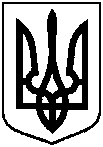 від  16.04.2022  № 100 Про заходи щодо захисту прав власників об’єктів нерухомого майна пошкоджених (знищених) на території Сумської міської територіальної громади в наслідок війни (збройної агресії) Російської Федерації проти УкраїниЗанченко Анатолій Геннадійовичзаступник начальника відділу контролю за призначенням та виплатою пенсій Департаменту соціального захисту населення Сумської міської ради – голова Комісії;Бровенко Євген Сергійовичв.о. директора Департаменту інфраструктури міста Сумської міської ради – заступник голови Комісії;Чайченко Олег Володимировичначальник Правового управління Сумської міської ради – заступник голови Комісії;Волобуєва Оксана Володимирівназаступник начальника управління – начальник відділу комплексних правових завдань та аналізу правового управління Сумської міської ради – секретар Комісії.Члени Комісії:Члени Комісії:Бондаренко Ольга Олегівназаступник начальника управління архітектури та містобудування Департаменту забезпечення ресурсних платежів Сумської міської ради;Верніченко Ігор Миколайовичстароста Стецьківського старостинського округу Сумської міської територіальної громади;КацовАнатолій Соломоновичголовний спеціаліст відділу з питань взаємодії з правоохоронними органами та оборонної роботи Управління муніципальної безпеки Сумської міської ради;Лапенко Ірина Іванівнаначальник відділу обліку комунального майна Управління комунального майна Сумської міської ради;Сабодаж Діана Анатоліївнаголовний спеціаліст відділу комплексних правових завдань та аналізу Правового управління Сумської міської ради;Сітало Олена Яківнастароста Великочернеччинського старостинського округу Сумської міської територіальної громади;Харченко Олег Олександровичголовний спеціаліст відділу представництва інтересів Сумської міської ради, виконавчого комітету Сумської міської ради та міського голови Правового управління Сумської міської ради;Шкиря Юрій Івановичначальник планового відділу Управління капітального будівництва та дорожнього господарства Сумської міської ради;Янченко Артем Миколайовичстароста Битицького старостинського округу Сумської міської територіальної громади.______________________________  (назва адміністративно-територіальної одиниці)   ___  ___________ 20__ р.Основні конструктивні елементи та інженерні системи об’єктаЗагальна характеристика (основний тип, конструкція, матеріал тощо)1. Фундаменти2. Вертикальні зовнішні огороджувальні конструкції (стіни)3. Перекриття:першого поверхуміжповерховігорища4. Покриття5. Покрівлі6. Заповнення віконних прорізів (вікна)7. Заповнення дверних прорізів (вхідні двері)8. Опорядженняфасадпідлогистелявнутрішні стіни9. Внутрішні інженерні системиелектропостачанняводопостачаннягазопостачанняканалізаціяопаленняГолова комісії_______________(підпис)_______________________(власне ім’я, прізвище)Члени комісії_______________(підпис)_______________________(власне ім’я, прізвище)_______________(підпис)_______________________(власне ім’я, прізвище)_______________(підпис)_______________________(власне ім’я, прізвище)_______________(підпис)_______________________(власне ім’я, прізвище)_______________(підпис)_______________________(власне ім’я, прізвище)_______________(підпис)_______________________(власне ім’я, прізвище)_______________(підпис)_______________________(власне ім’я, прізвище)_______________(підпис)_______________________(власне ім’я, прізвище)_______________(підпис)_______________________(власне ім’я, прізвище)_______________(підпис)_______________________(власне ім’я, прізвище)_______________(підпис)_______________________(власне ім’я, прізвище)Власник
(управитель/представник)
(у разі участі в обстеженні)___________(підпис)____________________(власне ім’я, прізвище)_______________________________(Посадова особа органу місцевого самоврядування)_________________________
(підпис, ініціали та прізвище)”.